FORMULÁRIO DE CANDIDATURA A PROCEDIMENTO CONCURSAL de Regularização______________________________________________________________________________________________________________________CÓDIGO DE IDENTIFICAÇÃO DO PROCESSO Código da publicitação do procedimento:			Entidade que realiza o procedimento:CARATERIZAÇÃO DO POSTO DE TRABALHOCarreira________________________________________________Categoria________________________________________Área de atividade  ________________________________________________________________________DECISÃO DE RECONHECIMENTO DO VÍNCULO PRECÁRIO ______________________________________________1. DADOS PESSOAISNome completo:     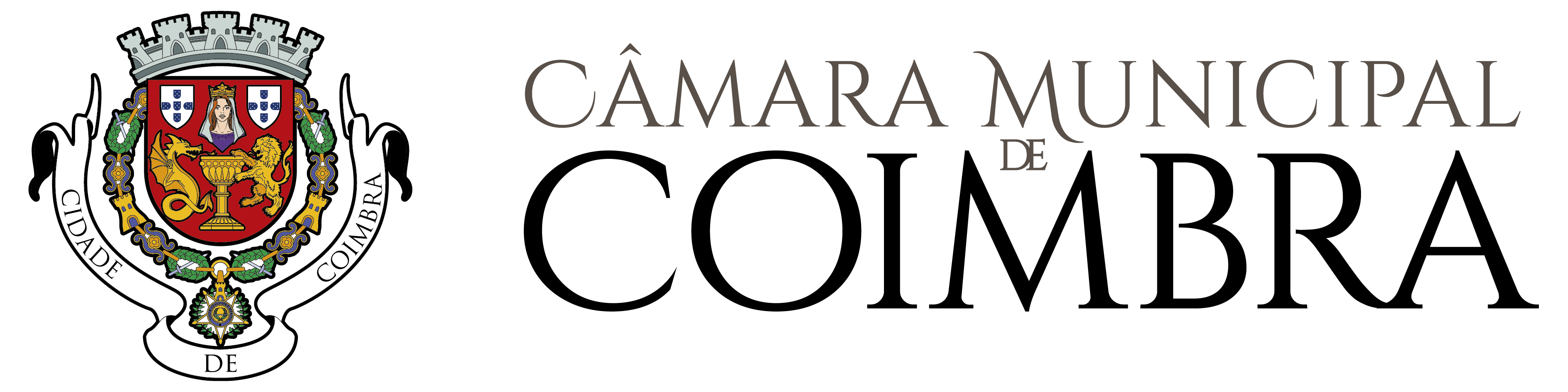 2. NÍVEL HABILITACIONALAssinale o quadrado apropriado:* Nível III : Nível de qualificação da formação (c/ equivalência ao ensino secundário)2.1 Identifique o curso e /ou área de formação:HABILITAÇÕES LITERÁRIAS2.2 Indique cursos de pós – graduação, mestrado ou doutoramento:3. EXPERIÊNCIA PROFISSIONAL E FUNÇÕES EXERCIDAS	3.1 Funções exercidas, diretamente relacionadas com o posto de trabalho a que se candidata:3.2 Outras funções e atividades exercidas:4. REQUISITOS DE ADMISSÃO5. NECESSIDADES ESPECIAIS	5.1 Caso lhe tenha sido reconhecido, legalmente, algum grau de incapacidade, indique se necessita de meios/condições especiais para a realização dos métodos de seleção.5. DECLARAÇÃO (alínea f), n.º 1 do art.º 27.º, da Portaria  n.º 83-A/2009 de 22/01, na redação dada pela Portaria n.º 145-A/2011, de 06/04)”Declaro que são verdadeiras as informações acima prestadas”.Documentos que anexa à candidatura:informação sobre proteção de dados pessoaisOs dados pessoais recolhidos neste pedido são única e exclusivamente para dar cumprimento ao disposto no Código de Procedimento Administrativo (CPA) e/ou previsto na legislação aplicável ao pedido formulado, sendo que o tratamento dos referidos dados por parte do Município de Coimbra respeitará a legislação em vigor em matéria de proteção de dados pessoais.O tratamento dos dados referidos no ponto 1 por parte do Município de Coimbra respeitará a legislação em vigor em matéria de proteção de dados pessoais e será realizado com base nas seguintes condições:Responsável pelo tratamento – Município de CoimbraFinalidade do tratamento – Cumprimento de uma obrigação jurídica (CPA e/ou previsto na legislação específica aplicável ao pedido formulado) ou necessário ao exercício de funções de interesse públicoDestinatário(s) dos dados – Serviço municipal com competência para apreciar ou intervir no pedido, de acordo com a orgânica municipal em vigorConservação dos dados pessoais – Prazo definido na legislação aplicável ao pedidoOs documentos apresentados no âmbito deste pedido são documentos administrativos, pelo que o acesso aos mesmos se fará em respeito pelo regime de acesso à informação administrativa e ambiental e reutilização dos documentos administrativos  (Lei n.º 26/2016, de 22 de agosto)PROTEÇÃO DE DADOS / declaraçãoAutorizo a utilização do meu endereço de correio eletrónico para efeitos de realização de inquérito de satisfação (aplicável apenas a pessoas singulares) Sim	 NãoASSINATURA       	 DATA A preencher pelos 
serviços administrativosRegisto SGD nºDataExmº. SenhorPresidente da Câmara Municipal de CoimbraExmº. SenhorPresidente da Câmara Municipal de CoimbraProcesso nºExmº. SenhorPresidente da Câmara Municipal de CoimbraExmº. SenhorPresidente da Câmara Municipal de CoimbraGuia n.ºExmº. SenhorPresidente da Câmara Municipal de CoimbraBEP             /Câmara Municipal de CoimbraData de nascimento:Sexo:Masculino    FemininoNacionalidade:Nº de Identificação Fiscal:Morada:Código Postal:Localidade:Concelho de residência:Telefone:Telemóvel:endereço eletrónico:_____________~01Menos de 4 anos de escolaridade08Bacharelato024 anos de escolaridade(1.º ciclo do ensino básico)09Licenciatura036 anos de escolaridade        (2.º ciclo do ensino básico)10Pós-graduação049.º ano (3.º ciclo do ensino básico)11Mestrado0511.º ano12Doutoramento0612.º ano (ensino secundário)13Curso de especialização tecnológica07Curso tecnológico /profissional/ outros (nível III)*99Habilitação ignoradaFunções	Data 	    Data	Data 	    DataFunções	Início		Início      Fim  “Declaro que reúno os requisitos gerais previstos no artigo 17.º do anexo à Lei n.º 35/2014, de 20/06 e, se for o caso, os requisitos exigidos na subalínea v) da alínea d) do n.º 1 do art.º 27.º da Portaria n.º 83-A/2009, de 22/01, na redação dada pela Portaria n.º 145-A/2011, de 06/04”.SimNão“Declaro que reúno os requisitos gerais previstos no artigo 17.º do anexo à Lei n.º 35/2014, de 20/06 e, se for o caso, os requisitos exigidos na subalínea v) da alínea d) do n.º 1 do art.º 27.º da Portaria n.º 83-A/2009, de 22/01, na redação dada pela Portaria n.º 145-A/2011, de 06/04”.“Declaro que reúno os requisitos gerais previstos no artigo 17.º do anexo à Lei n.º 35/2014, de 20/06 e, se for o caso, os requisitos exigidos na subalínea v) da alínea d) do n.º 1 do art.º 27.º da Portaria n.º 83-A/2009, de 22/01, na redação dada pela Portaria n.º 145-A/2011, de 06/04”.Localidade:        Data:Assinatura:CurrículoCertificado de habilitaçõesComprovativos de formação (Quantidade ____ )